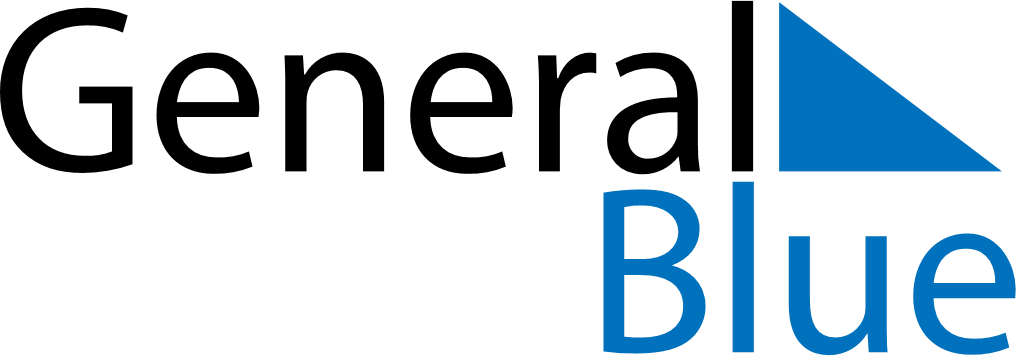 July 2024July 2024July 2024July 2024July 2024July 2024Bascharage, LuxembourgBascharage, LuxembourgBascharage, LuxembourgBascharage, LuxembourgBascharage, LuxembourgBascharage, LuxembourgSunday Monday Tuesday Wednesday Thursday Friday Saturday 1 2 3 4 5 6 Sunrise: 5:33 AM Sunset: 9:46 PM Daylight: 16 hours and 13 minutes. Sunrise: 5:34 AM Sunset: 9:46 PM Daylight: 16 hours and 12 minutes. Sunrise: 5:35 AM Sunset: 9:46 PM Daylight: 16 hours and 11 minutes. Sunrise: 5:35 AM Sunset: 9:45 PM Daylight: 16 hours and 10 minutes. Sunrise: 5:36 AM Sunset: 9:45 PM Daylight: 16 hours and 8 minutes. Sunrise: 5:37 AM Sunset: 9:44 PM Daylight: 16 hours and 7 minutes. 7 8 9 10 11 12 13 Sunrise: 5:38 AM Sunset: 9:44 PM Daylight: 16 hours and 6 minutes. Sunrise: 5:39 AM Sunset: 9:43 PM Daylight: 16 hours and 4 minutes. Sunrise: 5:40 AM Sunset: 9:43 PM Daylight: 16 hours and 3 minutes. Sunrise: 5:40 AM Sunset: 9:42 PM Daylight: 16 hours and 1 minute. Sunrise: 5:41 AM Sunset: 9:41 PM Daylight: 15 hours and 59 minutes. Sunrise: 5:42 AM Sunset: 9:41 PM Daylight: 15 hours and 58 minutes. Sunrise: 5:43 AM Sunset: 9:40 PM Daylight: 15 hours and 56 minutes. 14 15 16 17 18 19 20 Sunrise: 5:45 AM Sunset: 9:39 PM Daylight: 15 hours and 54 minutes. Sunrise: 5:46 AM Sunset: 9:38 PM Daylight: 15 hours and 52 minutes. Sunrise: 5:47 AM Sunset: 9:37 PM Daylight: 15 hours and 50 minutes. Sunrise: 5:48 AM Sunset: 9:36 PM Daylight: 15 hours and 48 minutes. Sunrise: 5:49 AM Sunset: 9:35 PM Daylight: 15 hours and 46 minutes. Sunrise: 5:50 AM Sunset: 9:34 PM Daylight: 15 hours and 44 minutes. Sunrise: 5:51 AM Sunset: 9:33 PM Daylight: 15 hours and 41 minutes. 21 22 23 24 25 26 27 Sunrise: 5:53 AM Sunset: 9:32 PM Daylight: 15 hours and 39 minutes. Sunrise: 5:54 AM Sunset: 9:31 PM Daylight: 15 hours and 37 minutes. Sunrise: 5:55 AM Sunset: 9:30 PM Daylight: 15 hours and 34 minutes. Sunrise: 5:56 AM Sunset: 9:28 PM Daylight: 15 hours and 32 minutes. Sunrise: 5:58 AM Sunset: 9:27 PM Daylight: 15 hours and 29 minutes. Sunrise: 5:59 AM Sunset: 9:26 PM Daylight: 15 hours and 26 minutes. Sunrise: 6:00 AM Sunset: 9:25 PM Daylight: 15 hours and 24 minutes. 28 29 30 31 Sunrise: 6:02 AM Sunset: 9:23 PM Daylight: 15 hours and 21 minutes. Sunrise: 6:03 AM Sunset: 9:22 PM Daylight: 15 hours and 18 minutes. Sunrise: 6:04 AM Sunset: 9:20 PM Daylight: 15 hours and 16 minutes. Sunrise: 6:06 AM Sunset: 9:19 PM Daylight: 15 hours and 13 minutes. 